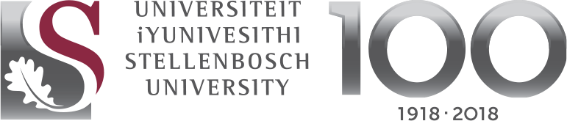 FORM 7PERMIT TO TRAVEL TO PERFORM A SERVICEPlease note that the person to whom the permit is issued must at all times present a form of identification together with this permit. If no identification is presented, the person to whom the permit is issued will have to return to his or her place of residence.I, being the duly delegated authority to act on behalf of the head of the institution, with the below-mentioned details, hereby certify that the below-mentioned official/employee is performing services at Stellenbosch University:and has been granted permission to travel during the curfew for business purposes.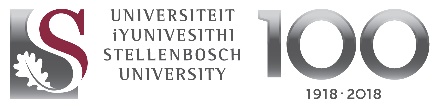 Signed at place  on  date. Signature Name and surnameTitle e.g. dean  					Delegated Authority 	Surname:Full Names:SU Work Title:Identity number:Contact details:Telephone (Work)CellphoneTelephone (Home)Email addressContact details:Physical Address of Institution:Surname:Full Names:Identity NumberPlace of Residence of Employee:Employment (UT) number: